MustertexteNewsletter oder Mail an Community (400 Zeichen)
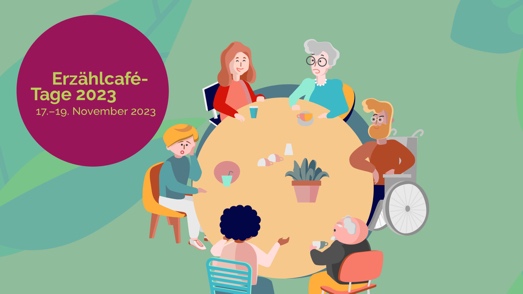 Erzählcafé-Tage vom 17. bis 19. November 2023Vom 17. bis 19. November 2023 finden in der ganzen Schweiz Erzählcafés zum Thema «Zuhören» statt. Ich lade dich herzlich zu meinem Erzählcafé am XX. November 2023, XX bis XX Uhr, in XXX ein. Hier findest du mehr Informationen: www.netzwerk-erzaehlcafe.ch/erzaehlcafe-tage-2023 Website oder längerer Text im Newsletter (600 Zeichen)
Erzählcafé-Tage vom 17. bis 19. November 2023Dem Gesang der Vögel lauschen, das Knistern des Feuers beobachten oder beim Ticken der Uhr mitzählen. Jede und jeder hat zum Thema «Zuhören» etwas zu erzählen.An den Erzählcafé-Tagen 2023 tauschen wir uns über die verschiedenen Aspekte des Zuhörens aus. Komm dazu, entdecke das Erzählcafé und lerne neue Menschen kennen! Ich lade dich herzlich zu meinem Erzählcafé am XX. November 2023, XX bis XX Uhr, in XXX ein. Hier findest du mehr Informationen: www.netzwerk-erzaehlcafe.ch/erzaehlcafe-tage-2023  Facebook / Instagram / LinkedIn / Xing (400 Zeichen)(Link teilen – Bild mit Störer wird automatisch angezeigt: www.netzwerk-erzaehlcafe.ch/erzaehlcafe-tage-2023. Für Instagram quadratisches Bild teilen.)Erzählcafé-Tage vom 17. bis 19. November 2023 – komm zu meinem Erzählcafé am XX. November um XX Uhr in XXX! Wir erzählen uns Erlebnisse und Erinnerungen zum Thema «Zuhören». Bei Fragen schreib mir: XXX.XXX@xxx.ch. Die Erzählcafé-Tage 2023 sind eine Aktion des Netzwerks Erzählcafés, um Menschen in der Schweiz zusammenzubringen. Möchtest du selbst ein Erzählcafé veranstalten oder moderieren? Dann schreib an info@netzwerk-erzaehlcafe.ch. #erzählcafe #erzaehlcafe #erzählenundzuhören #erzählcafétage2023 #lebesgeschichtenverbinden #lassreden #wirmüssenreden #netzwerkerzählcafeKurztext für lokalen Eventkalender
17.-19. November 2023Erzählcafé-Tage 2023Ort, UhrzeitVom 17. Bis 19. November 2023 trifft sich die ganze Schweiz zum Geschichtenerzählen. Das Thema lautet «Zuhören». Komm dazu und werde Teil einer Community auf Zeit! Wir erzählen uns Erinnerungen aus dem Leben und hören den anderen zu. Finde hier ein Erzählcafé in deiner Region:/www.netzwerk-erzaehlcafe.ch/erzaehlcafe-tage-2023Hintergrund-Text Das ErzählcaféDie Methode des Erzählcafés wird vielfältig eingesetzt: In der Sozialarbeit, in der Schule, an Stadtführungen oder in der Pflege. Menschen, die sich meist noch nicht kennen, tauschen sich zu einem Alltagsthema aus. Sie erleben dabei Wertschätzung und ein Gefühl der Zusammengehörigkeit.Das Netzwerk Erzählcafé ist seit 2015 eine partizipative Plattform für Teilnehmende, Moderierende und Veranstalter*innen von Erzählcafés. Es fördert den Austausch über Kultur-, Generationen- und Landesgrenzen hinweg und stärkt den gesellschaftlichen Zusammenhalt. Das Netzwerk wird vom Migros-Kulturprozent, Gesundheitsförderung Schweiz und der Fachhochschule Nordwestschweiz unterstützt.www.netzwerk-erzaehlcafe.ch/